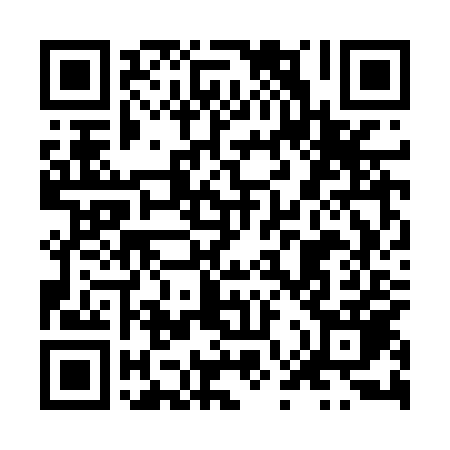 Prayer times for Kolonia Jasionowka, PolandWed 1 May 2024 - Fri 31 May 2024High Latitude Method: Angle Based RulePrayer Calculation Method: Muslim World LeagueAsar Calculation Method: HanafiPrayer times provided by https://www.salahtimes.comDateDayFajrSunriseDhuhrAsrMaghribIsha1Wed2:114:5112:245:337:5810:292Thu2:104:4912:245:348:0010:293Fri2:094:4712:245:368:0110:304Sat2:084:4512:235:378:0310:315Sun2:074:4312:235:388:0510:326Mon2:074:4112:235:398:0710:327Tue2:064:3912:235:408:0810:338Wed2:054:3712:235:418:1010:349Thu2:044:3512:235:428:1210:3510Fri2:044:3412:235:438:1410:3511Sat2:034:3212:235:448:1510:3612Sun2:024:3012:235:458:1710:3713Mon2:014:2812:235:468:1910:3714Tue2:014:2712:235:478:2010:3815Wed2:004:2512:235:488:2210:3916Thu1:594:2312:235:498:2410:4017Fri1:594:2212:235:508:2510:4018Sat1:584:2012:235:518:2710:4119Sun1:584:1912:235:528:2810:4220Mon1:574:1712:235:538:3010:4221Tue1:574:1612:235:538:3210:4322Wed1:564:1512:235:548:3310:4423Thu1:564:1312:245:558:3510:4524Fri1:554:1212:245:568:3610:4525Sat1:554:1112:245:578:3710:4626Sun1:544:0912:245:588:3910:4727Mon1:544:0812:245:588:4010:4728Tue1:544:0712:245:598:4210:4829Wed1:534:0612:246:008:4310:4830Thu1:534:0512:246:018:4410:4931Fri1:534:0412:256:018:4510:50